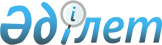 Об областном бюджете на 2012-2014 годы
					
			Утративший силу
			
			
		
					Решение Акмолинского областного маслихата от 2 декабря 2011 года № 4С-39-2. Зарегистрировано Департаментом юстиции Акмолинской области 22 декабря 2011 года № 3414. Утратило силу в связи с истечением срока применения - (письмо Акмолинского областного маслихата от 25 декабря 2014 года № 2-1-683)      Сноска. Утратило силу в связи с истечением срока применения - (письмо Акмолинского областного маслихата от 25.12.2014 № 2-1-683).

      В соответствии с пунктом 2 статьи 75 Бюджетного кодекса Республики Казахстан от 4 декабря 2008 года, подпунктом 1) пункта 1 статьи 6 Закона Республики Казахстан от 23 января 2001 года «О местном государственном управлении и самоуправлении в Республике Казахстан», на основании Закона Республики Казахстан от 24 ноября 2011 года «О республиканском бюджете на 2012-2014 годы» Акмолинский областной маслихат РЕШИЛ:



      1. Утвердить областной бюджет на 2012 - 2014 годы, согласно приложениям 1, 2 и 3 соответственно, в том числе на 2012 год в следующих объемах:



      1) доходы – 114 497 056,2 тысяч тенге, в том числе:



      налоговые поступления – 11 930 637,9 тысяч тенге;



      неналоговые поступления – 638 390,5 тысяч тенге;



      поступления от продажи основного капитала – 4 814,4 тысяч тенге;



      поступления трансфертов – 101 923 213,4 тысяч тенге;



      2) затраты – 116 413 701,4 тысяча тенге;



      3) чистое бюджетное кредитование – 1 212 066,7 тысяч тенге, в том числе:



      бюджетные кредиты – 1 975 045,0 тысяч тенге;



      погашение бюджетных кредитов – 762 978,3 тысяч тенге;



      4) сальдо по операциям с финансовыми активами – 934 140,0 тысяч тенге, в том числе:



      приобретение финансовых активов – 934 140,0 тысяч тенге;



      5) дефицит (профицит) бюджета – - 4 062 851,9 тысяча тенге;



      6) финансирование дефицита (использование профицита) бюджета – 4 062 851,9 тысячи тенге.

      Сноска. Пункт 1 в редакции решения Акмолинского областного маслихата от 29.11.2012 № 5С-7-2 (вводится в действие с 01.01.2012).



      2. Установить нормативы распределения доходов в областной бюджет, в бюджеты районов и городов Кокшетау и Степногорск в следующих размерах:

      1) по индивидуальному подоходному налогу с доходов, облагаемых у источника выплаты в областной бюджет – 100%;

      2) по индивидуальному подоходному налогу с доходов иностранных граждан, облагаемых у источника выплаты в областной бюджет – 100 %;

      3) по социальному налогу в бюджеты районов и городов Кокшетау и Степногорск – 100%.



      3. Учесть что в областном бюджете на 2012 год предусмотрены бюджетные изъятия из бюджета города Кокшетау в сумме 1 167 341 тысяча тенге.



      4. Учесть в составе поступлений областного бюджета на 2012 год целевые трансферты и бюджетные кредиты из республиканского бюджета согласно приложению 4.

      Распределение указанных сумм целевых трансфертов по областному бюджету, бюджетам районов (городов областного значения) определяется постановлением акимата области.



      5. Учесть, что в областном бюджете на 2012 год предусмотрены объемы субвенций, передаваемых из областного бюджета бюджетам районов (городов областного значения), в сумме 21 141 739 тысяч тенге, в том числе:

      Аккольскому – 1 203 685 тысяч тенге;

      Аршалынскому – 1 063 279 тысяч тенге;

      Астраханскому – 1 309 961 тысяча тенге;

      Атбасарскому – 1 347 524 тысячи тенге;

      Буландынскому – 1 546 175 тысяч тенге;

      Бурабайскому – 1 036 543 тысячи тенге;

      Егиндыкольскому – 617 486 тысяч тенге;

      Енбекшильдерскому – 1 152 810 тысяч тенге;

      Ерейментаускому – 1 484 319 тысяч тенге;

      Есильскому – 1 188 860 тысяч тенге;

      Жаксынскому – 1 409 896 тысяч тенге;

      Жаркаинскому – 1 345 636 тысяч тенге;

      Зерендинскому – 1 288 764 тысячи тенге;

      Коргалжынскому – 1 099 805 тысяч тенге;

      Сандыктаускому – 1 116 048 тысяч тенге;

      Целиноградскому – 1 661 974 тысячи тенге;

      Шортандинскому - 1 163 320 тысяч тенге;

      городу Степногорску - 105 654 тысячи тенге.



      6. Учесть, что в составе расходов областного бюджета на 2012 год предусмотрены целевые трансферты бюджетам районов (городов областного значения) согласно приложению 5.

      Распределение указанных сумм целевых трансфертов определяется постановлением акимата области.



      7. Учесть, что в областном бюджете на 2012 год предусмотрены целевые текущие трансферты в республиканский бюджет, в связи с передачей функций и полномочий местных исполнительных органов, в том числе:

      по проведению государственного технического осмотра транспортных средств в сумме 5 844 тысяч тенге;

      подразделения специального назначения «Арлан» в сумме 38 025 тысячи тенге;

      по вопросам государственного архитектурно-строительного контроля и лицензирования в сумме 40 388 тысяч тенге;

      по вопросам повышения квалификации педагогических работников в сумме 30 935 тысяч тенге;

      по организации деятельности центров обслуживания населения в сумме 530 979 тысяч тенге.

      Сноска. Пункт 7 с изменениями, внесенными решением Акмолинского областного маслихата от 29.03.2012 № 5С-3-3 (вводится в действие с 1 января 2012 года).



      8. Учесть, что в областном бюджете на 2012 год предусмотрено погашение бюджетных кредитов в республиканский бюджет в сумме 616 712,7 тысяч теңге.

      Сноска. Пункт 8 в редакции решения Акмолинского областного маслихата от 18.09.2012 № 5С-6-2 (вводится в действие с 01.01.2012).



      9. Утвердить резерв местного исполнительного органа области на 2012 год в сумме 181 202,1 тысячи тенге.

      Сноска. Пункт 9 в редакции решения Акмолинского областного маслихата от 29.11.2012 № 5С-7-2 (вводится в действие с 01.01.2012).



      10. Установить лимит долга местного исполнительного органа области на 2012 год в размере 3 141 842 тысяч тенге.



      11. Учесть, что в областном бюджете на 2012 год предусмотрены средства на предоставление дополнительного поощрения безвозмездным донорам в размере 0,75 месячного расчетного показателя.



      12. Учесть, что в областном бюджете на 2012 год для работников здравоохранения предусмотрены средства на возмещение транспортных расходов, связанных с разъездным характером деятельности.



      13. Установить специалистам здравоохранения, социального обеспечения, образования, культуры, спорта, работающим в аульной (сельской) местности, повышенные на двадцать пять процентов должностные оклады и тарифные ставки, по сравнению с окладами и ставками специалистов, занимающихся этими видами деятельности в городских условиях, согласно перечню, согласованному с областным маслихатом.



      14. Утвердить перечень областных бюджетных программ, не подлежащих секвестру в процессе исполнения областного бюджета на 2012 год, согласно приложению 6.



      15. Утвердить перечень районных бюджетных программ, не подлежащих секвестру в процессе исполнения районных бюджетов на 2012 год, согласно приложению 7.



      16. Настоящее решение вступает в силу со дня государственной регистрации в Департаменте юстиции Акмолинской области и вводится в действие с 1 января 2012 года.      Председатель

      сессии Акмолинского

      областного маслихата                       С.Елюбаев      Секретарь Акмолинского

      областного маслихата                       У.Мусабаев      «СОГЛАСОВАНО»      Аким Акмолинской области                   С.Дьяченко      Начальник

      управления экономики

      и бюджетного планирования

      Акмолинской области                        М.Такамбаев

Приложение 1    

к решению Акмолинского

областного маслихата 

от 2 декабря 2011 года

№ 4С-39-2      

  Областной бюджет на 2012 год      Сноска. Приложение 1 в редакции решения Акмолинского областного маслихата от 29.11.2012 № 5С-7-2 (вводится в действие с 01.01.2012).

Приложение 2    

к решению Акмолинского

областного маслихата 

от 2 декабря 2011 года

№ 4С-39-2       Областной бюджет на 2013 год      Сноска. Приложение 2 в редакции решения Акмолинского областного маслихата от 29.11.2012 № 5С-7-2 (вводится в действие с 01.01.2012).

Приложение 3    

к решению Акмолинского

областного маслихата 

от 2 декабря 2011 года

№ 4С-39-2       Областной бюджет на 2014 год      Сноска. Приложение 3 в редакции решения Акмолинского областного маслихата от 29.11.2012 № 5С-7-2 (вводится в действие с 01.01.2012).

Приложение 4    

к решению Акмолинского

областного маслихата 

от 2 декабря 2011 года

№ 4С-39-2       Целевые трансферты и бюджетные кредиты

из республиканского бюджета

на 2012 год      Сноска. Приложение 4 в редакции решения Акмолинского областного маслихата от 29.11.2012 № 5С-7-2 (вводится в действие с 01.01.2012).

Приложение 5    

к решению Акмолинского

областного маслихата 

от 2 декабря 2011 года

№ 4С-39-2      

  Целевые трансферты из областного бюджета

бюджетам районов (городов областного значения)

на 2012 год      Сноска. Приложение 5 в редакции решения Акмолинского областного маслихата от 29.11.2012 № 5С-7-2 (вводится в действие с 01.01.2012).

 

Приложение 6    

к решению Акмолинского

областного маслихата 

от 2 декабря 2011 года

№ 4С-39-2       Перечень областных бюджетных программ,

не подлежащих секвестру в процессе исполнения

областного бюджета

на 2012 год

Приложение 7    

к решению Акмолинского

областного маслихата 

от 2 декабря 2011 года

№ 4С-39-2       Перечень районных бюджетных программ,

не подлежащих секвестру в процессе исполнения

районных бюджетов

на 2012 год
					© 2012. РГП на ПХВ «Институт законодательства и правовой информации Республики Казахстан» Министерства юстиции Республики Казахстан
				КатегорияКатегорияКатегорияКатегорияСуммаКлассКлассКлассСуммаПодклассПодклассСуммаНаименованиеСумма12345I. ДОХОДЫ114 497 056,21Налоговые поступления11 930 637,901Подоходный налог10 573 875,12Индивидуальный подоходный налог10 573 875,105Внутренние налоги на товары, работы и услуги1 356 762,83Поступления за использование природных и других ресурсов1 356 762,82Неналоговые поступления638 390,501Доходы от государственной собственности47 516,01Поступления части чистого дохода государственных предприятий9 208,55Доходы от аренды имущества, находящегося в государственной собственности21 792,06Вознаграждения за размещение бюджетных средств на банковских счетах4 735,07Вознаграждения по кредитам, выданным из государственного бюджета11 780,502Поступления от реализации товаров (работ, услуг) государственными учреждениями, финансируемыми из государственного бюджета2 005,01Поступления от реализации товаров (работ, услуг) государственными учреждениями, финансируемыми из государственного бюджета2 005,003Поступления денег от проведения государственных закупок, организуемых государственными учреждениями, финансируемыми из государственного бюджета7 519,01Поступления денег от проведения государственных закупок, организуемых государственными учреждениями, финансируемыми из государственного бюджета7 519,004Штрафы, пени, санкции, взыскания, налагаемые государственными учреждениями, финансируемыми из государственного бюджета, а также содержащимися и финансируемыми из бюджета (сметы расходов) Национального Банка Республики Казахстан343 246,91Штрафы, пени, санкции, взыскания, налагаемые государственными учреждениями, финансируемыми из государственного бюджета, а также содержащимися и финансируемыми из бюджета (сметы расходов) Национального Банка Республики Казахстан, за исключением поступлений от организаций нефтяного сектора343 246,906Прочие неналоговые поступления238 103,61Прочие неналоговые поступления238 103,63Поступления от продажи основного капитала4 814,401Продажа государственного имущества, закрепленного за государственными учреждениями4 814,41Продажа государственного имущества, закрепленного за государственными учреждениями4 814,44Поступления трансфертов101 923 213,401Трансферты из нижестоящих органов государственного управления2 368 572,42Трансферты из районных (городских) бюджетов2 368 572,402Трансферты из вышестоящих органов государственного управления99 554 641,01Трансферты из республиканского бюджета99 554 641,0Функциональная группаФункциональная группаФункциональная группаФункциональная группаСуммаАдминистратор бюджетных программАдминистратор бюджетных программАдминистратор бюджетных программСуммаПрограммаПрограммаСуммаНаименованиеСумма12345II.Затраты116 413 701,41Государственные услуги общего характера874 883,6110Аппарат маслихата области58 461,7001Услуги по обеспечению деятельности маслихата области54 243,3003Капитальные расходы государственного органа4 218,4120Аппарат акима области438 653,9001Услуги по обеспечению деятельности акима области374 333,5002Создание информационных систем190,6004Капитальные расходы государственного органа18 778,2113Целевые текущие трансферты из местных бюджетов45 351,6257Управление финансов области104 950,4001Услуги по реализации государственной политики в области исполнения местного бюджета и управления коммунальной собственностью97 469,4009Приватизация, управление коммунальным имуществом, постприватизационная деятельность и регулирование споров, связанных с этим473,3013Капитальные расходы государственного органа7 007,7258Управление экономики и бюджетного планирования области132 230,1001Услуги по реализации государственной политики в области формирования и развития экономической политики, системы государственного планирования и управления области120 254,1002Создание информационных систем286,0005Капитальные расходы государственного органа11 690,0282Ревизионная комиссия области140 587,5001Услуги по обеспечению деятельности ревизионной комиссии области138 016,0002Создание информационных систем108,5003Капитальные расходы государственного органа2 463,02Оборона122 077,9250Управление по мобилизационной подготовке, гражданской обороне, организации предупреждения и ликвидации аварий и стихийных бедствий области122 077,9001Услуги по реализации государственной политики на местном уровне в области мобилизационной подготовки, гражданской обороны, организации предупреждения и ликвидации аварий и стихийных бедствий31 858,0002Создание информационных систем105,0003Мероприятия в рамках исполнения всеобщей воинской обязанности11 015,0005Мобилизационная подготовка и мобилизация областного масштаба71 569,9006Предупреждение и ликвидация чрезвычайных ситуаций областного масштаба3 118,0009Капитальные расходы государственного органа4 412,03Общественный порядок, безопасность, правовая, судебная, уголовно-исполнительная деятельность5 742 153,0252Исполнительный орган внутренних дел, финансируемый из областного бюджета4 461 539,5001Услуги по реализации государственной политики в области обеспечения охраны общественного порядка и безопасности на территории области3 939 777,5003Поощрение граждан, участвующих в охране общественного порядка3 715,0005Создание информационных систем4 470,2006Капитальные расходы государственного органа258 398,3008Обеспечение безопасности дорожного движения за счет целевых текущих трансфертов из республиканского бюджета15 640,0013Услуги по размещению лиц, не имеющих определенного места жительства и документов42 570,0014Организация содержания лиц, арестованных в административном порядке5 331,5015Организация содержания служебных животных32 684,0019Содержание, материально-техническое оснащение дополнительной штатной численности миграционной полиции за счет целевых трансфертов из республиканского бюджета156 042,0020Содержание и материально-техническое оснащение центра временного размещения оралманов и центра адаптации и интеграции оралманов за счет целевых трансфертов из республиканского бюджета2 083,0021Содержание штатной численности, осуществляющей обслуживание режимных стратегических объектов за счет целевых трансфертов из республиканского бюджета828,0271Управление строительства области1 280 613,5003Развитие объектов органов внутренних дел34 376,1053Строительство объектов общественного порядка и безопасности1 246 237,44Образование17 463 018,3252Исполнительный орган внутренних дел, финансируемый из областного бюджета113 563,0007Повышение квалификации и переподготовка кадров113 563,0253Управление здравоохранения области243 467,8003Повышение квалификации и переподготовка кадров37 483,0034Капитальные расходы государственных организаций образования системы здравоохранения28 693,8043Подготовка специалистов в организациях технического и профессионального, послесреднего образования177 291,0260Управление туризма, физической культуры и спорта области1 140 062,4006Дополнительное образование для детей и юношества по спорту930 369,4007Общеобразовательное обучение одаренных в спорте детей в специализированных организациях образования209 693,0261Управление образования области10 219 694,3001Услуги по реализации государственной политики на местном уровне в области образования85 601,0003Общеобразовательное обучение по специальным образовательным учебным программам764 480,5004Информатизация системы образования в областных государственных учреждениях образования57 495,0005Приобретение и доставка учебников, учебно-методических комплексов для областных государственных учреждений образования50 291,6006Общеобразовательное обучение одаренных детей в специализированных организациях образования637 679,0007Проведение школьных олимпиад, внешкольных мероприятий и конкурсов областного масштаба112 610,6010Повышение квалификации и переподготовка кадров22 547,4011Обследование психического здоровья детей и подростков и оказание психолого-медико-педагогической консультативной помощи населению89 403,0013Капитальные расходы государственного органа4 790,0024Подготовка специалистов в организациях технического и профессионального образования4 438 508,2027Целевые текущие трансферты бюджетам районов (городов областного значения) на реализацию государственного образовательного заказа в дошкольных организациях образования1 377 434,0029Методическая работа67 823,0033Целевые текущие трансферты из республиканского бюджета бюджетам районов (городов областного значения) на ежемесячные выплаты денежных средств опекунам (попечителям) на содержание ребенка-сироты (детей-сирот), и ребенка (детей), оставшегося без попечения родителей280 002,0034Обновление и переоборудование учебно-производственных мастерских, лабораторий учебных заведений технического и профессионального образования122 365,0042Целевые текущие трансферты из республиканского бюджета бюджетам районов (городов областного значения) на обеспечение оборудованием, программным обеспечением детей-инвалидов, обучающихся на дому42 015,0045Целевые текущие трансферты из республиканского бюджета бюджетам районов (городов областного значения) на увеличение размера доплаты за квалификационную категорию учителям школ и воспитателям дошкольных организаций образования472 469,0047Установление доплаты за организацию производственного обучения мастерам производственного обучения организаций технического и профессионального образования за счет трансфертов из республиканского бюджета62 417,0048Целевые текущие трансферты бюджетам районов (городов областного значения) на оснащение учебным оборудованием кабинетов физики, химии, биологии в государственных учреждениях основного среднего и общего среднего образования143 290,0052Повышение квалификации, подготовка и переподготовка кадров в рамках реализации Программы занятости 2020490 349,0061Целевые текущие трансферты из республиканского бюджета бюджетам районов (городов областного значения) на повышение оплаты труда учителям, прошедшим повышение квалификации по учебным программам АОО «Назарбаев Интеллектуальные школы»13 837,3063Повышение оплаты труда учителям, прошедшим повышение квалификации по учебным программам АОО «Назарбаев Интеллектуальные школы» за счет трансфертов из республиканского бюджета1 286,7067Капитальные расходы подведомственных государственных учреждений и организаций8 906,3113Целевые текущие трансферты из местных бюджетов874 093,7271Управление строительства области5 746 230,8007Целевые трансферты на развитие из республиканского бюджета бюджетам районов (городов областного значения) на строительство и реконструкцию объектов образования3 655 967,0008Целевые трансферты на развитие из областного бюджета бюджетам районов (городов областного значения) на строительство и реконструкцию объектов образования2 083 393,8037Строительство и реконструкция объектов

образования6 870,05Здравоохранение17 780 935,8253Управление здравоохранения области17 136 604,4001Услуги по реализации государственной политики на местном уровне в области здравоохранения94 325,7004Оказание стационарной медицинской помощи по направлению специалистов первичной медико-санитарной помощи и организаций здравоохранения, за исключением медицинских услуг, закупаемых центральным уполномоченным органом в области здравоохранения111 695,0005Производство крови, ее компонентов и препаратов для местных организаций здравоохранения442 773,0006Услуги по охране материнства и детства74 573,0007Пропаганда здорового образа жизни106 206,0008Реализация мероприятий по профилактике и борьбе со СПИД в Республике Казахстан152 587,2009Оказание медицинской помощи лицам, страдающим туберкулезом, инфекционными заболеваниями, психическими расстройствами и расстройствами поведения, в том числе связанные с употреблением психоактивных веществ3 138 899,2010Оказание амбулаторно-поликлинической помощи населению за исключением медицинской помощи, оказываемой из средств республиканского бюджета7 181 400,6011Оказание скорой медицинской помощи и санитарная авиация908 940,0012Реализация социальных проектов на профилактику ВИЧ-инфекции среди лиц находящихся и освободившихся из мест лишения свободы в рамках Государственной программы «Саламатты Қазақстан» на 2011-2015 годы1 754,0013Проведение паталогоанатомического вскрытия13 823,0014Обеспечение лекарственными средствами и специализированными продуктами детского и лечебного питания отдельных категорий населения на амбулаторном уровне591 513,0015Создание информационных систем231,5016Обеспечение граждан бесплатным или льготным проездом за пределы населенного пункта на лечение4 009,0017Приобретение тест-систем для проведения дозорного эпидемиологического надзора980,8018Информационно-аналитические услуги в области здравоохранения19 434,0019Обеспечение больных туберкулезом противотуберкулезными препаратами189 920,0020Обеспечение больных диабетом противодиабетическими препаратами329 499,0021Обеспечение онкологических больных химиопрепаратами76 567,0022Обеспечение лекарственными средствами больных с хронической почечной недостаточностью, аутоиммунными, орфанными заболеваниями, иммунодефицитными состояниями, а также больных после трансплантации почек15 644,9026Обеспечение факторами свертывания крови больных гемофилией493 036,0027Централизованный закуп вакцин и других медицинских иммунобиологических препаратов для проведения иммунопрофилактики населения188 861,0029Областные базы спецмедснабжения39 742,0030Капитальные расходы государственных органов здравоохранения4 784,5033Капитальные расходы медицинских организаций здравоохранения1 520 382,0036Обеспечение тромболитическими препаратами больных с острым инфарктом миокарда17 114,0037Погашение кредиторской задолженности по

обязательствам организаций здравоохранения за счет средств местного бюджета102 703,9045Обеспечение лекарственными средствами на льготных условиях отдельных категорий граждан на амбулаторном уровне лечения326 954,1046Оказание медицинской помощи онкологическим больным в рамках гарантированного объема бесплатной медицинской помощи988 251,0271Управление строительства области644 331,4038Строительство и реконструкция объектов здравоохранения644 331,46Социальная помощь и социальное обеспечение3 269 197,0256Управление координации занятости и социальных программ области1 812 476,8001Услуги по реализации государственной политики на местном уровне в области обеспечения занятости и реализации социальных программ для населения71 659,0002Предоставление специальных социальных услуг для престарелых и инвалидов в медико-социальных учреждениях (организациях) общего типа463 572,2003Социальная поддержка инвалидов157 037,8007Капитальные расходы государственного органа8 446,9013Предоставление специальных социальных услуг для инвалидов с психоневрологическими заболеваниями в психоневрологических медико-социальных учреждениях (организациях)398 557,0015Предоставление специальных социальных услуг для детей-инвалидов с психоневрологическими патологиями в детских психоневрологических медико-социальных учреждениях (организациях)253 816,3018Размещение государственного социального заказа в неправительственном секторе за счет целевых трансфертов из республиканского бюджета46 135,0037Целевые текущие трансферты из республиканского бюджета бюджетам районов (городов областного значения) на реализацию мероприятий Программы занятости 2020350 564,0067Капитальные расходы подведомственных государственных учреждений и организаций780,4113Целевые текущие трансферты из местных бюджетов61 908,2261Управление образования области1 450 795,6015Социальное обеспечение сирот, детей, оставшихся без попечения родителей1 408 294,6037Социальная реабилитация42 501,0265Управление предпринимательства и промышленности области4 700,0018Обучение предпринимательству участников Программы занятости 20204 700,0271Управление строительства области1 224,6039Строительство и реконструкция объектов

социального обеспечения1 224,67Жилищно-коммунальное хозяйство20 027 370,5256Управление координации занятости и социальных программ области25 698,0041Целевые текущие трансферты из республиканского бюджета бюджетам районов (городов областного значения) на оказание жилищной помощи834,0043Ремонт объектов в рамках развития сельских населенных пунктов по Программе занятости 202024 864,0261Управление образования области478 179,0062Целевые текущие трансферты бюджетам районов (городов областного значения) на развитие сельских населенных пунктов в рамках Программы занятости 2020411 379,0064Ремонт объектов в рамках развития сельских населенных пунктов по Программе занятости 202066 800,0262Управление культуры области71 957,0015Целевые текущие трансферты бюджетам районов (городов областного значения) на развитие сельских населенных пунктов в рамках Программы занятости 202049 193,0016Ремонт объектов в рамках развития сельских населенных пунктов по Программе занятости 202022 764,0268Управление пассажирского транспорта и автомобильных дорог области66 004,0021Целевые текущие трансферты бюджетам районов (городов областного значения) на развитие сельских населенных пунктов в рамках Программы занятости 202066 004,0271Управление строительства области10 747 249,0014Целевые трансферты на развитие из республиканского бюджета бюджетам районов (городов областного значения) на проектирование, строительство и (или) приобретение жилья государственного коммунального жилищного фонда1 486 000,0024Целевые трансферты на развитие из областного бюджета бюджетам районов (городов областного значения) на проектирование, строительство и (или) приобретение жилья государственного коммунального жилищного фонда321 866,1027Целевые трансферты на развитие из республиканского бюджета бюджетам районов (городов областного значения) на проектирование, развитие, обустройство и (или) приобретение инженерно-коммуникационной инфраструктуры4 298 244,0044Целевые трансферты на развитие из областного бюджета бюджетам районов (городов областного значения) на развитие системы водоснабжения и водоотведения515 302,9058Целевые трансферты на развитие из республиканского бюджета бюджетам районов (городов областного значения) на развитие системы водоснабжения в сельских населенных пунктах4 116 636,0073Целевые трансферты на развитие бюджетам районов (городов областного значения) на развитие сельских населенных пунктов в рамках Программы занятости 20209 200,0074Целевые трансферты на развитие бюджетам районов (городов областного значения) на развитие и обустройство недостающей инженерно-коммуникационной инфраструктуры в рамках второго направления Программы занятости 20200,0279Управление энергетики и жилищно-коммунального хозяйства области8 638 283,5001Услуги по реализации государственной политики на местном уровне в области энергетики и жилищно-коммунального хозяйства38 101,0002Создание информационных систем139,2004Газификация населенных пунктов0,0005Капитальные расходы государственного органа310,0010Целевые трансферты на развитие из республиканского бюджета бюджетам районов (городов областного значения) на развитие системы водоснабжения и водоотведения6 310 945,0014Целевые трансферты на развитие бюджетам районов (городов областного значения) на развитие коммунального хозяйства742 608,0042Целевые текущие трансферты бюджетам районов (городов областного значения) на развитие сельских населенных пунктов в рамках Программы занятости 202017 700,0113Целевые текущие трансферты из местных бюджетов1 227 793,3114Целевые трансферты на развитие из местных бюджетов300 687,08Культура, спорт, туризм и информационное пространство3 574 129,9259Управление архивов и документации области190 929,5001Услуги по реализации государственной политики на местном уровне по управлению архивным делом20 466,0002Обеспечение сохранности архивного фонда168 991,3032Капитальные расходы подведомственных государственных учреждений и организаций1 472,2260Управление туризма, физической культуры и спорта области1 295 399,0001Услуги по реализации государственной политики на местном уровне в сфере туризма, физической культуры и спорта57 443,0003Проведение спортивных соревнований на областном уровне34 536,0004Подготовка и участие членов областных сборных команд по различным видам спорта на республиканских и международных спортивных соревнованиях1 149 693,6005Создание информационных систем20,0010Капитальные расходы государственного органа632,0013Регулирование туристской деятельности23 158,0032Капитальные расходы подведомственных государственных учреждений и организаций0,0113Целевые текущие трансферты из местных бюджетов29 916,4262Управление культуры области940 454,2001Услуги по реализации государственной политики на местном уровне в области культуры38 874,8002Создание информационных систем117,2003Поддержка культурно-досуговой работы194 483,0005Обеспечение сохранности историко-культурного наследия и доступа к ним196 508,8007Поддержка театрального и музыкального искусства416 799,7008Обеспечение функционирования областных библиотек64 456,8011Капитальные расходы государственного органа7 377,7018Материально-техническое оснащение объектов культуры8 971,3032Капитальные расходы подведомственных государственных учреждений и организаций12 864,9263Управление внутренней политики области484 554,8001Услуги по реализации государственной, внутренней политики на местном уровне108 702,4003Реализация мероприятий в сфере молодежной политики0,0004Создание информационных систем104,0005Капитальные расходы государственного органа25 719,2007Услуги по проведению государственной информационной политики350 029,2264Управление по развитию языков области71 689,0001Услуги по реализации государственной политики на местном уровне в области развития языков31 284,0002Развитие государственного языка и других языков народа Казахстана40 405,0032Капитальные расходы подведомственных государственных учреждений и организаций0,0271Управление строительства области510 486,8016Развитие объектов культуры196 584,0017Развитие объектов спорта и туризма119 305,2034Целевые трансферты на развитие бюджетам районов (городов областного значения) на развитие объектов спорта194 597,6283Управление по вопросам молодежной политики области80 616,6001Услуги по реализации молодежной политики на местном уровне72 822,6002Создание информационных систем172,0003Капитальные расходы государственного органа7 622,09Топливно-энергетический комплекс и недропользование1 552 046,0279Управление энергетики и жилищно-коммунального хозяйства области1 552 046,0011Целевые трансферты на развитие бюджетам районов (городов областного значения) на развитие теплоэнергетической системы1 098 696,0071Развитие газотранспортной системы453 350,010Сельское, водное, лесное, рыбное хозяйство, особо охраняемые природные территории, охрана окружающей среды и животного мира, земельные отношения10 826 525,5251Управление земельных отношений области141 359,6001Услуги по реализации государственной политики в области регулирования земельных отношений на территории области35 927,2002Создание информационных систем101,0003Регулирование земельных отношений46 059,4010Капитальные расходы государственного органа9 205,0015Целевые текущие трансферты бюджетам районов (городов областного значения) Акмолинской области на возмещение убытков землепользователей или собственникам земельных участков при принудительном отчуждении земельных участков для создания зеленой зоны города Астаны за счет трансфертов из республиканского бюджета50 067,0254Управление природных ресурсов и регулирования природопользования области1 788 665,7001Услуги по реализации государственной политики в сфере охраны окружающей среды на местном уровне62 020,0005Охрана,защита,воспроизводство лесов и лесоразведение567 180,7008Мероприятия по охране окружающей среды528 426,8009Создание лесонасаждений вдоль автомобильной дороги «Астана-Щучинск» на участках «Шортанды-Щучинск» за счет целевых трансфертов из республиканского бюджета580 070,0012Создание информационных систем124,2013Капитальные расходы государственного органа6 424,0032Капитальные расходы подведомственных государственных учреждений и организаций44 420,0255Управление сельского хозяйства области7 366 021,2001Услуги по реализации государственной политики на местном уровне в сфере сельского хозяйства85 325,4002Поддержка семеноводства415 109,0003Капитальные расходы государственного органа9 204,7004Развитие информационно-маркетинговой системы сельского хозяйства1 112,3007Создание информационных систем106,3010Государственная поддержка племенного животноводства1 393 819,0011Государственная поддержка повышения урожайности и качества производимых сельскохозяйственных культур1 179 046,5013Субсидирование повышения продуктивности и качества продукции животноводства1 480 337,0018Обезвреживание пестицидов (ядохимикатов)4 118,8020Удешевление стоимости горюче-смазочных материалов и других товарно-материальных ценностей, необходимых для проведения весенне-полевых и уборочных работ2 371 098,1026Целевые текущие трансферты бюджетам районов (городов областного значения) на проведение противоэпизоотических мероприятий179 314,0028Услуги по транспортировке ветеринарных препаратов до пункта временного хранения2 179,6029Мероприятия по борьбе с вредными организмами сельскохозяйственных культур59 987,6031Централизованный закуп изделий и атрибутов ветеринарного назначения для проведения идентификации сельскохозяйственных животных, ветеринарного паспорта на животное и их транспортировка (доставка) местным исполнительным органам районов (городов областного значения)116 591,5038Приобретение, хранение и перемещение изделий и атрибутов ветеринарного и зоогигиенического назначения, используемых для профилактики, лечения, обработки животных, диагностики заболеваний животных68 671,4258Управление экономики и бюджетного планирования области69 214,0099Целевые текущие трансферты бюджетам районов (городов областного значения) на реализацию мер по оказанию социальной поддержки специалистов69 214,0265Управление предпринимательства и промышленности области591 706,0036Формирование региональных стабилизационных фондов продовольственных товаров за счет трансфертов из республиканского бюджета591 706,0279Управление энергетики и жилищно-коммунального хозяйства области869 559,0032Субсидирование стоимости услуг по подаче питьевой воды из особо важных групповых и локальных систем водоснабжения, являющихся безальтернативными источниками питьевого водоснабжения869 559,011Промышленность, архитектурная, градостроительная и строительная деятельность471 570,0271Управление строительства области385 595,0001Услуги по реализации государственной политики на местном уровне в области строительства45 139,7005Капитальные расходы государственного органа3 692,0023Создание информационных систем272,8113Целевые текущие трансферты из местных бюджетов332 990,5114Целевые трансферты на развитие из местных бюджетов3 500,0272Управление архитектуры и градостроительства области85 975,0001Услуги по реализации государственной политики в области архитектуры и градостроительства на местном уровне28 288,6003Создание информационных систем394,3004Капитальные расходы государственного органа1 602,1113Целевые текущие трансферты из местных бюджетов55 690,012Транспорт и коммуникации7 154 092,8268Управление пассажирского транспорта и автомобильных дорог области7 154 092,8001Услуги по реализации государственной политики на местном уровне в области транспорта и коммуникаций42 691,0002Развитие транспортной инфраструктуры507 300,0003Обеспечение функционирования автомобильных дорог2 516 952,0007Целевые трансферты на развитие бюджетам районов (городов областного значения) на развитие транспортной инфраструктуры472 222,0008Целевые текущие трансферты бюджетам районов (городов областного значения) на капитальный и средний ремонт автомобильных дорог районного значения (улиц города) и улиц населенных пунктов2 230 712,0011Капитальные расходы государственных органов3 766,0113Целевые текущие трансферты из местных бюджетов1 318 449,8114Целевые трансферты на развитие из местных бюджетов62 000,013Прочие2 652 453,1257Управление финансов области181 202,1012Резерв местного исполнительного органа области181 202,1258Управление экономики и бюджетного планирования области226 596,2003Разработка или корректировка технико-экономического обоснования местных бюджетных инвестиционных проектов и концессионных проектов и проведение его экспертизы, консультативное сопровождение концессионных проектов174 893,2020Целевые текущие трансферты бюджетам районов (городов областного значения) на реализацию мер по содействию экономическому развитию регионов в рамках Программы «Развитие регионов»51 703,0265Управление предпринимательства и промышленности области681 395,0001Услуги по реализации государственной политики на местном уровне в области развития предпринимательства и промышленности73 121,5002Капитальные расходы государственного органа6 694,0006Создание информационных систем81,5014Субсидирование процентной ставки по кредитам в рамках программы «Дорожная карта бизнеса - 2020»457 268,2015Частичное гарантирование кредитов малому и среднему бизнесу в рамках программы «Дорожная карта бизнеса - 2020»11 729,8016Сервисная поддержка ведения бизнеса в рамках программы «Дорожная карта бизнеса - 2020»132 500,0271Управление строительства области160 928,3051Развитие индустриальной инфраструктуры в рамках программы «Дорожная карта бизнеса - 2020»160 928,3279Управление энергетики и жилищно-коммунального хозяйства области1 402 331,5024Развитие индустриальной инфраструктуры в рамках программы «Дорожная карта бизнеса - 2020»198 869,5035Целевые трансферты на развитие бюджетам районов (городов областного значения) на развитие инженерной инфраструктуры в рамках Программы «Развитие регионов» 950 600,0036Целевые текущие трансферты бюджетам районов (городов областного значения) на решение вопросов обустройства моногородов252 862,014Обслуживание долга378,6257Управление финансов области378,6016Обслуживание долга местных исполнительных органов по выплате вознаграждений и иных платежей по займам из республиканского бюджета378,615Трансферты24 902 869,4257Управление финансов области24 902 869,4007Субвенции21 141 739,0011Возврат неиспользованных (недоиспользованных) целевых трансфертов2 569 150,1017Возврат, использованных не по целевому назначению целевых трансфертов83 294,3024Целевые текущие трансферты в вышестоящие бюджеты в связи с передачей функций государственных органов из нижестоящего уровня государственного управления в вышестоящий646 171,0026Целевые текущие трансферты из вышестоящего бюджета на компенсацию потерь нижестоящих бюджетов в связи с изменением законодательства362 515,0029Целевые текущие трансферты областным бюджетам, бюджетам городов Астаны и Алматы в случаях возникновения чрезвычайных ситуаций природного и техногенного характера, угрожающих политической, экономической и социальной стабильности административно-территориальной единицы, жизни и здоровью людей, проведения мероприятий общереспубликанского либо международного значения100 000,0III. Чистое бюджетное кредитование1 212 066,7Бюджетные кредиты1 975 045,07Жилищно-коммунальное хозяйство514 400,0271Управление строительства области514 400,0009Кредитование бюджетов районов (городов областного значения) на проектирование, строительство и (или) приобретение жилья514 400,010Сельское, водное, лесное, рыбное хозяйство, особо охраняемые природные территории, охрана окружающей среды и животного мира, земельные отношения327 645,0258Управление экономики и бюджетного планирования области327 645,0007Бюджетные кредиты местным исполнительным органам для реализации мер социальной поддержки специалистов327 645,013Прочие1 133 000,0265Управление предпринимательства и промышленности области633 000,0009Предоставление бюджетных кредитов для содействия развитию предпринимательства на селе в рамках Программы занятости 2020533 000,0010Кредитование АО «Фонд развития предпринимательства «Даму» на реализацию государственной инвестиционной политики100 000,0279Управление энергетики и жилищно-коммунального хозяйства области500 000,0034Кредитование бюджетов районов (городов областного значения) на проведение ремонта общего имущества объектов кондоминиум500 000,0Погашение бюджетных кредитов762 978,35Погашение бюджетных кредитов762 978,301Погашение бюджетных кредитов762 978,31Погашение бюджетных кредитов, выданных из государственного бюджета683 538,62Возврат сумм неиспользованных бюджетных кредитов79 439,7IV. Сальдо по операциям с финансовыми активами934 140,0Приобретение финансовых активов934 140,013Прочие934 140,0120Аппарат акима области5 661,0065Формирование или увеличение уставного капитала юридических лиц5 661,0257Управление финансов области0,0005Формирование или увеличение уставного капитала юридических лиц0,0260Управление туризма, физической культуры и спорта области565 979,0065Формирование или увеличение уставного капитала юридических лиц565 979,0265Управление предпринимательства и промышленности области25 000,0065Формирование или увеличение уставного капитала юридических лиц25 000,0268Управление пассажирского транспорта и автомобильных дорог области25 000,0065Формирование или увеличение уставного капитала юридических лиц25 000,0279Управление энергетики и жилищно-коммунального хозяйства области312 500,0033Увеличение уставных капиталов специализированных региональных организаций312 500,0V. Дефицит (профицит) бюджета-4 062 851,9VI. Финансирование дефицита

(использование профицита) бюджета4 062 851,9КатегорияКатегорияКатегорияКатегорияСуммаКлассКлассКлассСуммаПодклассПодклассСуммаНаименованиеСумма12345I. ДОХОДЫ76 816 5741Налоговые поступления10 173 33401Подоходный налог8 946 6082Индивидуальный подоходный налог8 946 60805Внутренние налоги на товары, работы и услуги1 226 7263Поступления за использование природных и других ресурсов1 226 7262Неналоговые поступления42 32001Доходы от государственной собственности29 7351Поступления части чистого дохода государственных предприятий5 9375Доходы от аренды имущества, находящегося в государственной собственности22 3967Вознаграждения по кредитам, выданным из государственного бюджета1 40202Поступления от реализации товаров (работ, услуг) государственными учреждениями, финансируемыми из государственного бюджета3 2451Поступления от реализации товаров (работ, услуг) государственными учреждениями, финансируемыми из государственного бюджета3 24503Поступления денег от проведения государственных закупок, организуемых государственными учреждениями, финансируемыми из государственного бюджета3361Поступления денег от проведения государственных закупок, организуемых государственными учреждениями, финансируемыми из государственного бюджета33604Штрафы, пени, санкции, взыскания, налагаемые государственными учреждениями, финансируемыми из государственного бюджета, а также содержащимися и финансируемыми из бюджета (сметы расходов) Национального Банка Республики Казахстан4 8611Штрафы, пени, санкции, взыскания, налагаемые государственными учреждениями, финансируемыми из государственного бюджета, а также содержащимися и финансируемыми из бюджета (сметы расходов) Национального Банка Республики Казахстан, за исключением поступлений от организаций нефтяного сектора4 86106Прочие неналоговые поступления4 1431Прочие неналоговые поступления4 1433Поступления от продажи основного капитала2 12901Продажа государственного имущества, закрепленного за государственными учреждениями2 1291Продажа государственного имущества, закрепленного за государственными учреждениями2 1294Поступления трансфертов66 598 79101Трансферты из нижестоящих органов государственного управления1 430 8342Трансферты из районных (городских) бюджетов1 430 83402Трансферты из вышестоящих органов государственного управления65 167 9571Трансферты из республиканского бюджета65 167 957Функциональная группаФункциональная группаФункциональная группаФункциональная группаСуммаАдминистратор бюджетных программАдминистратор бюджетных программАдминистратор бюджетных программСуммаПрограммаПрограммаСуммаНаименованиеСумма12345II.Затраты76 154 0741Государственные услуги общего характера760 413110Аппарат маслихата области60 101001Услуги по обеспечению деятельности маслихата области60 101120Аппарат акима области330 366001Услуги по обеспечению деятельности акима области329 886002Создание информационных систем480257Управление финансов области102 632001Услуги по реализации государственной политики в области исполнения местного бюджета и управления коммунальной собственностью101 212009Приватизация, управление коммунальным имуществом, постприватизационная деятельность и регулирование споров, связанных с этим1 420258Управление экономики и бюджетного планирования области126 103001Услуги по реализации государственной политики в области формирования и развития экономической политики, системы государственного планирования и управления области125 883002Создание информационных систем220282Ревизионная комиссия области141 211001Услуги по обеспечению деятельности ревизионной комиссии области141 2112Оборона87 830250Управление по мобилизационной подготовке, гражданской обороне, организации предупреждения и ликвидации аварий и стихийных бедствий области87 830001Услуги по реализации государственной политики на местном уровне в области мобилизационной подготовки, гражданской обороны, организации предупреждения и ликвидации аварий и стихийных бедствий32 284003Мероприятия в рамках исполнения всеобщей воинской обязанности4 460005Мобилизационная подготовка и мобилизация областного масштаба47 090006Предупреждение и ликвидация чрезвычайных ситуаций областного масштаба3 9963Общественный порядок, безопасность, правовая, судебная, уголовно-исполнительная деятельность4 024 118252Исполнительный орган внутренних дел, финансируемый из областного бюджета4 024 118001Услуги по реализации государственной политики в области обеспечения охраны общественного порядка и безопасности на территории области3 944 289003Поощрение граждан, участвующих в охране общественного порядка3 827005Создание информационных систем3 000013Услуги по размещению лиц, не имеющих определенного места жительства и документов41 804014Организация содержания лиц, арестованных в административном порядке2 879015Организация содержания служебных животных28 3194Образование10 412 752252Исполнительный орган внутренних дел, финансируемый из областного бюджета115 668007Повышение квалификации и переподготовка кадров115 668253Управление здравоохранения области186 832003Повышение квалификации и переподготовка кадров9 830043Подготовка специалистов в организациях технического и профессионального, послесреднего образования177 002260Управление туризма, физической культуры и спорта области1 105 360006Дополнительное образование для детей и юношества по спорту898 982007Общеобразовательное обучение одаренных в спорте детей в специализированных организациях образования206 378261Управление образования области6 077 851001Услуги по реализации государственной политики на местном уровне в области образования86 789003Общеобразовательное обучение по специальным образовательным учебным программам692 521004Информатизация системы образования в областных государственных учреждениях образования43 949005Приобретение и доставка учебников, учебно-методических комплексов для областных государственных учреждений образования56 444006Общеобразовательное обучение одаренных детей в специализированных организациях образования631 278007Проведение школьных олимпиад, внешкольных мероприятий и конкурсов областного масштаба14 023010Повышение квалификации и переподготовка кадров145 049011Обследование психического здоровья детей и подростков и оказание психолого-медико-педагогической консультативной помощи населению84 120024Подготовка специалистов в организациях технического и профессионального образования4 323 678271Управление строительства области2 927 041007Целевые трансферты на развитие из республиканского бюджета бюджетам районов (городов областного значения) на строительство и реконструкцию объектов образования1 115 970008Целевые трансферты на развитие из областного бюджета бюджетам районов (городов областного значения) на строительство и реконструкцию объектов образования1 801 641037Строительство и реконструкция объектов

образования9 4305Здравоохранение13 188 183253Управление здравоохранения области11 832 640001Услуги по реализации государственной политики на местном уровне в области здравоохранения92 837005Производство крови, ее компонентов и препаратов для местных организаций здравоохранения451 322006Услуги по охране материнства и детства75 030007Пропаганда здорового образа жизни49 572008Реализация мероприятий по профилактике и борьбе со СПИД в Республике Казахстан142 069009Оказание медицинской помощи лицам, страдающим туберкулезом, инфекционными заболеваниями, психическими расстройствами и расстройствами поведения, в том числе связанные с употреблением психоактивных веществ2 800 706010Оказание амбулаторно-поликлинической помощи населению за исключением медицинской помощи, оказываемой из средств республиканского бюджета5 799 761011Оказание скорой медицинской помощи и санитарная авиация908 334013Проведение патологоанатомического вскрытия13 916014Обеспечение лекарственными средствами и специализированными продуктами детского и лечебного питания отдельных категорий населения на амбулаторном уровне609 261016Обеспечение граждан бесплатным или льготным проездом за пределы населенного пункта на лечение5 509017Приобретение тест-систем для проведения дозорного эпидемиологического надзора1 088018Информационно-аналитические услуги в области здравоохранения19 644020Обеспечение больных диабетом противодиабетическими препаратами130 970022Обеспечение лекарственными средствами больных с хронической почечной недостаточностью, аутоиммунными, орфанными заболеваниями, иммунодефицитными состояниями, а также больных после трансплантации почек30 775027Централизованный закуп вакцин и других медицинских иммунобиологических препаратов для проведения иммунопрофилактики населения78 820029Областные базы спецмедснабжения37 157033Капитальные расходы медицинских организаций здравоохранения400 000045Обеспечение лекарственными средствами на льготных условиях отдельных категорий граждан на амбулаторном уровне лечения148 385046Оказание медицинской помощи онкологическим больным в рамках гарантированного объема бесплатной медицинской помощи37 484271Управление строительства области1 355 543038Строительство и реконструкция объектов здравоохранения1 355 5436Социальная помощь и социальное обеспечение2 759 755256Управление координации занятости и социальных программ области1 286 054001Услуги по реализации государственной политики на местном уровне в области обеспечения занятости и реализации социальных программ для населения71 999002Предоставление специальных социальных услуг для престарелых и инвалидов в медико-социальных учреждениях (организациях) общего типа403 331003Социальная поддержка инвалидов113 252013Предоставление специальных социальных услуг для инвалидов с психоневрологическими заболеваниями в психоневрологических медико-социальных учреждениях (организациях)400 397015Предоставление специальных социальных услуг для детей-инвалидов с психоневрологическими патологиями в детских психоневрологических медико-социальных учреждениях (организациях)246 947113Целевые текущие трансферты из местных бюджетов50 128261Управление образования области1 473 701015Социальное обеспечение сирот, детей, оставшихся без попечения родителей1 426 913037Социальная реабилитация46 7887Жилищно-коммунальное хозяйство8 795 067271Управление строительства области8 522 248014Целевые трансферты на развитие из республиканского бюджета бюджетам районов (городов областного значения) на проектирование, строительство и (или) приобретение жилья государственного коммунального жилищного фонда586 000024Целевые трансферты на развитие из областного бюджета бюджетам районов (городов областного значения) на проектирование, строительство и (или) приобретение жилья государственного коммунального жилищного фонда216 640027Целевые трансферты на развитие из республиканского бюджета бюджетам районов (городов областного значения) на проектирование, развитие, обустройство и (или) приобретение инженерно-коммуникационной инфраструктуры4 378 695044Целевые трансферты на развитие из областного бюджета бюджетам районов (городов областного значения) на развитие системы водоснабжения и водоотведения504 600058Целевые трансферты на развитие из республиканского бюджета бюджетам районов (городов областного значения) на развитие системы водоснабжения в сельских населенных пунктах2 836 313279Управление энергетики и жилищно-коммунального хозяйства области272 819001Услуги по реализации государственной политики на местном уровне в области энергетики и жилищно-коммунального хозяйства38 152002Создание информационных систем25014Целевые трансферты на развитие бюджетам районов (городов областного значения) на развитие коммунального хозяйства190 842114Целевые трансферты на развитие из местных бюджетов43 8008Культура, спорт, туризм и информационное пространство2 777 009259Управление архивов и документации области173 555001Услуги по реализации государственной политики на местном уровне по управлению архивным делом20 683002Обеспечение сохранности архивного фонда152 872260Управление туризма, физической культуры и спорта области1 241 973001Услуги по реализации государственной политики на местном уровне в сфере туризма, физической культуры и спорта45 987003Проведение спортивных соревнований на областном уровне30 421004Подготовка и участие членов областных сборных команд по различным видам спорта на республиканских и международных спортивных соревнованиях1 147 333013Регулирование туристской деятельности18 232262Управление культуры области732 213001Услуги по реализации государственной политики на местном уровне в области культуры40 574002Создание информационных систем123003Поддержка культурно-досуговой работы186 152005Обеспечение сохранности историко-культурного наследия и доступа к ним142 262007Поддержка театрального и музыкального искусства298 572008Обеспечение функционирования областных библиотек64 530263Управление внутренней политики области492 582001Услуги по реализации государственной, внутренней политики на местном уровне83 486003Реализация мероприятий в сфере молодежной политики80 927007Услуги по проведению государственной информационной политики328 169264Управление по развитию языков области66 686001Услуги по реализации государственной политики на местном уровне в области развития языков28 667002Развитие государственного языка и других языков народа Казахстана38 019271Управление строительства области70 000034Целевые трансферты на развитие бюджетам районов (городов областного значения) на развитие объектов спорта70 00010Сельское, водное, лесное, рыбное хозяйство, особо охраняемые природные территории, охрана окружающей среды и животного мира, земельные отношения5 177 898251Управление земельных отношений области35 761001Услуги по реализации государственной политики в области регулирования земельных отношений на территории области35 761254Управление природных ресурсов и регулирования природопользования области1 476 657001Услуги по реализации государственной политики в сфере охраны окружающей среды на местном уровне62 647005Охрана,защита,воспроизводство лесов и лесоразведение506 008008Мероприятия по охране окружающей среды616 183009Создание лесонасаждений вдоль автомобильной дороги «Астана-Щучинск» на участках «Шортанды-Щучинск» за счет целевых трансфертов из республиканского бюджета291 669012Создание информационных систем150255Управление сельского хозяйства области3 665 480001Услуги по реализации государственной политики на местном уровне в сфере сельского хозяйства82 054004Развитие информационно-маркетинговой системы сельского хозяйства1 166010Государственная поддержка племенного животноводства43 001011Государственная поддержка повышения урожайности и качества производимых сельскохозяйственных культур1 143 629020Удешевление стоимости горюче-смазочных материалов и других товарно-материальных ценностей, необходимых для проведения весенне-полевых и уборочных работ2 395 63011Промышленность, архитектурная, градостроительная и строительная деятельность634 258271Управление строительства области605 298001Услуги по реализации государственной политики на местном уровне в области строительства44 172113Целевые текущие трансферты из местных бюджетов461 126114Целевые трансферты на развитие из местных бюджетов100 000272Управление архитектуры и градостроительства области28 960001Услуги по реализации государственной политики в области архитектуры и градостроительства на местном уровне28 96012Транспорт и коммуникации1 837 072268Управление пассажирского транспорта и автомобильных дорог области1 837 072001Услуги по реализации государственной политики на местном уровне в области транспорта и коммуникаций43 356002Развитие транспортной инфраструктуры300 000003Обеспечение функционирования автомобильных дорог340 978113Целевые текущие трансферты из местных бюджетов1 152 73813Прочие4 134 210257Управление финансов области204 350012Резерв местного исполнительного органа области204 350258Управление экономики и бюджетного планирования области3 135 000003Разработка или корректировка технико-экономического обоснования местных бюджетных инвестиционных проектов и концессионных проектов и проведение его экспертизы, консультативное сопровождение концессионных проектов35 000008Расходы на новые инициативы3 100 000265Управление предпринимательства и промышленности области79 740001Услуги по реализации государственной политики на местном уровне в области развития предпринимательства и промышленности79 740279Управление энергетики и жилищно-коммунального хозяйства области715 120024Развитие индустриальной инфраструктуры в рамках программы «Дорожная карта бизнеса - 2020»715 12014Обслуживание долга58257Управление финансов области58016Обслуживание долга местных исполнительных органов по выплате вознаграждений и иных платежей по займам из республиканского бюджета5815Трансферты21 565 451257Управление финансов области21 565 451007Субвенции20 875 451024Целевые текущие трансферты в вышестоящие бюджеты в связи с передачей функций государственных органов из нижестоящего уровня государственного управления в вышестоящий690 000III. Чистое бюджетное кредитование-299 820Бюджетные кредиты299 95813Прочие299 958265Управление предпринимательства и промышленности области299 958009Предоставление бюджетных кредитов для содействия развитию предпринимательства на селе в рамках Программы занятости 2020199 958010Кредитование АО «Фонд развития предпринимательства «Даму» на реализацию государственной инвестиционной политики100 000Погашение бюджетных кредитов599 7785Погашение бюджетных кредитов599 77801Погашение бюджетных кредитов599 7781Погашение бюджетных кредитов, выданных из государственного бюджета599 778IV. Сальдо по операциям с финансовыми активами625 000Приобретение финансовых активов625 00013Прочие625 000258Управление экономики и бюджетного планирования области625 000065Формирование или увеличение уставного капитала юридических лиц625 000V. Дефицит (профицит) бюджета337 320VI. Финансирование дефицита

(использование профицита) бюджета-337 320КатегорияКатегорияКатегорияКатегорияСуммаКлассКлассКлассСуммаПодклассПодклассСуммаНаименованиеСумма12345I. ДОХОДЫ85 889 824,01Налоговые поступления10 209 389,001Подоходный налог8 746 089,02Индивидуальный подоходный налог8 746 089,005Внутренние налоги на товары, работы и услуги1 463 300,03Поступления за использование природных и других ресурсов1 463 300,02Неналоговые поступления139 120,001Доходы от государственной собственности27 319,01Поступления части чистого дохода государственных предприятий3 000,05Доходы от аренды имущества, находящегося в государственной собственности23 507,07Вознаграждения по кредитам, выданным из государственного бюджета812,002Поступления от реализации товаров (работ, услуг) государственными учреждениями, финансируемыми из государственного бюджета3 424,01Поступления от реализации товаров (работ, услуг) государственными учреждениями, финансируемыми из государственного бюджета3 424,003Поступления денег от проведения государственных закупок, организуемых государственными учреждениями, финансируемыми из государственного бюджета354,01Поступления денег от проведения государственных закупок, организуемых государственными учреждениями, финансируемыми из государственного бюджета354,004Штрафы, пени, санкции, взыскания, налагаемые государственными учреждениями, финансируемыми из государственного бюджета, а также содержащимися и финансируемыми из бюджета (сметы расходов) Национального Банка Республики Казахстан104 139,01Штрафы, пени, санкции, взыскания, налагаемые государственными учреждениями, финансируемыми из государственного бюджета, а также содержащимися и финансируемыми из бюджета (сметы расходов) Национального Банка Республики Казахстан, за исключением поступлений от организаций нефтяного сектора104 139,006Прочие неналоговые поступления3 884,01Прочие неналоговые поступления3 884,03Поступления от продажи основного капитала2 000,001Продажа государственного имущества, закрепленного за государственными учреждениями2 000,01Продажа государственного имущества, закрепленного за государственными учреждениями2 000,04Поступления трансфертов75 539 315,001Трансферты из нижестоящих органов государственного управления1 939 187,02Трансферты из районных (городских) бюджетов1 939 187,002Трансферты из вышестоящих органов государственного управления73 600 128,01Трансферты из республиканского бюджета73 600 128,0Функциональная таблицаФункциональная таблицаФункциональная таблицаФункциональная таблицаСуммаАдминистратор бюджетных программАдминистратор бюджетных программАдминистратор бюджетных программСуммаПрограммаПрограммаСуммаНаименованиеСумма12345II.Затраты84 602 3241Государственные услуги общего характера771 165110Аппарат маслихата области60 931001Услуги по обеспечению деятельности маслихата области60 931120Аппарат акима области335 941001Услуги по обеспечению деятельности акима области335 941257Управление финансов области103 947001Услуги по реализации государственной политики в области исполнения местного бюджета и управления коммунальной собственностью102 484009Приватизация, управление коммунальным имуществом, постприватизационная деятельность и регулирование споров, связанных с этим1 463258Управление экономики и бюджетного планирования области127 558001Услуги по реализации государственной политики в области формирования и развития экономической политики, системы государственного планирования и управления области127 558282Ревизионная комиссия области142 788001Услуги по обеспечению деятельности ревизионной комиссии области142 7882Оборона739 291250Управление по мобилизационной подготовке, гражданской обороне, организации предупреждения и ликвидации аварий и стихийных бедствий области739 291001Услуги по реализации государственной политики на местном уровне в области мобилизационной подготовки, гражданской обороны, организации предупреждения и ликвидации аварий и стихийных бедствий32 620003Мероприятия в рамках исполнения всеобщей воинской обязанности4 594005Мобилизационная подготовка и мобилизация областного масштаба47 961006Предупреждение и ликвидация чрезвычайных ситуаций областного масштаба654 1163Общественный порядок, безопасность, правовая, судебная, уголовно-исполнительная деятельность4 054 420252Исполнительный орган внутренних дел, финансируемый из областного бюджета4 054 420001Услуги по реализации государственной политики в области обеспечения охраны общественного порядка и безопасности на территории области3 972 962003Поощрение граждан, участвующих в охране общественного порядка3 941005Создание информационных систем3 000013Услуги по размещению лиц, не имеющих определенного места жительства и документов42 606014Организация содержания лиц, арестованных в административном порядке3 052015Организация содержания служебных животных28 8594Образование13 223 431252Исполнительный орган внутренних дел, финансируемый из областного бюджета117 845007Повышение квалификации и переподготовка кадров117 845253Управление здравоохранения области187 442003Повышение квалификации и переподготовка кадров9 934043Подготовка специалистов в организациях технического и профессионального, послесреднего образования177 508260Управление туризма, физической культуры и спорта области1 117 190006Дополнительное образование для детей и юношества по спорту908 455007Общеобразовательное обучение одаренных в спорте детей в специализированных организациях образования208 735261Управление образования области7 198 554001Услуги по реализации государственной политики на местном уровне в области образования87 869003Общеобразовательное обучение по специальным образовательным учебным программам699 330004Информатизация системы образования в областных государственных учреждениях образования44 950005Приобретение и доставка учебников, учебно-методических комплексов для областных государственных учреждений образования58 137006Общеобразовательное обучение одаренных детей в специализированных организациях образования638 942007Проведение школьных олимпиад, внешкольных мероприятий и конкурсов областного масштаба14 444010Повышение квалификации и переподготовка кадров146 223011Обследование психического здоровья детей и подростков и оказание психолого-медико-педагогической консультативной помощи населению84 692024Подготовка специалистов в организациях технического и профессионального образования4 573 967113Целевые текущие трансферты из местных бюджетов850 000271Управление строительства области4 602 400007Целевые трансферты на развитие из республиканского бюджета бюджетам районов (городов областного значения) на строительство и реконструкцию объектов образования2 140 000008Целевые трансферты на развитие из областного бюджета бюджетам районов (городов областного значения) на строительство и реконструкцию объектов образования2 312 400037Строительство и реконструкция объектов

образования150 0005Здравоохранение12 585 234253Управление здравоохранения области12 142 927001Услуги по реализации государственной политики на местном уровне в области здравоохранения93 873005Производство крови, ее компонентов и препаратов для местных организаций здравоохранения460 128006Услуги по охране материнства и детства75 501007Пропаганда здорового образа жизни49 901008Реализация мероприятий по профилактике и борьбе со СПИД в Республике Казахстан144 141009Оказание медицинской помощи лицам, страдающим туберкулезом, инфекционными заболеваниями, психическими расстройствами и расстройствами поведения, в том числе связанные с употреблением психоактивных веществ2 833 798010Оказание амбулаторно-поликлинической помощи населению за исключением медицинской помощи, оказываемой из средств республиканского бюджета5 828 222011Оказание скорой медицинской помощи и санитарная авиация912 338013Проведение патологоанатомического вскрытия14 014014Обеспечение лекарственными средствами и специализированными продуктами детского и лечебного питания отдельных категорий населения на амбулаторном уровне627 540016Обеспечение граждан бесплатным или льготным проездом за пределы населенного пункта на лечение5 675017Приобретение тест-систем для проведения дозорного эпидемиологического надзора1 121018Информационно-аналитические услуги в области здравоохранения19 862020Обеспечение больных диабетом противодиабетическими препаратами134 899022Обеспечение лекарственными средствами больных с хронической почечной недостаточностью, аутоиммунными, орфанными заболеваниями, иммунодефицитными состояниями, а также больных после трансплантации почек31 698027Централизованный закуп вакцин и других медицинских иммунобиологических препаратов для проведения иммунопрофилактики населения81 184029Областные базы спецмедснабжения37 588033Капитальные расходы медицинских организаций здравоохранения600 000045Обеспечение лекарственными средствами на льготных условиях отдельных категорий граждан на амбулаторном уровне лечения152 836046Оказание медицинской помощи онкологическим больным в рамках гарантированного объема бесплатной медицинской помощи38 608271Управление строительства области442 307038Строительство и реконструкция объектов здравоохранения442 3076Социальная помощь и социальное обеспечение2 797 237256Управление координации занятости и социальных программ области1 306 504001Услуги по реализации государственной политики на местном уровне в области обеспечения занятости и реализации социальных программ для населения72 625002Предоставление специальных социальных услуг для престарелых и инвалидов в медико-социальных учреждениях (организациях) общего типа409 720003Социальная поддержка инвалидов116 286013Предоставление специальных социальных услуг для инвалидов с психоневрологическими заболеваниями в психоневрологических медико-социальных учреждениях (организациях)406 671015Предоставление специальных социальных услуг для детей-инвалидов с психоневрологическими патологиями в детских психоневрологических медико-социальных учреждениях (организациях)249 571113Целевые текущие трансферты из местных бюджетов51 631261Управление образования области1 490 733015Социальное обеспечение сирот, детей, оставшихся без попечения родителей1 443 343037Социальная реабилитация47 3907Жилищно-коммунальное хозяйство8 652 815271Управление строительства области8 614 105014Целевые трансферты на развитие из республиканского бюджета бюджетам районов (городов областного значения) на строительство и (или) приобретение жилья государственного коммунального жилищного фонда586 000024Целевые трансферты на развитие из областного бюджета бюджетам районов (городов областного значения) на проектирование, строительство и (или) приобретение жилья государственного коммунального жилищного фонда367 920027Целевые трансферты на развитие из республиканского бюджета бюджетам районов (городов областного значения) на проектирование, развитие, обустройство и (или) приобретение инженерно-коммуникационной инфраструктуры1 885 000044Целевые трансферты на развитие из областного бюджета бюджетам районов (городов областного значения) на развитие системы водоснабжения и водоотведения50 000058Целевые трансферты на развитие из республиканского бюджета бюджетам районов (городов областного значения) на развитие системы водоснабжения в сельских населенных пунктах5 725 185279Управление энергетики и жилищно-коммунального хозяйства области38 710001Услуги по реализации государственной политики на местном уровне в области энергетики и жилищно-коммунального хозяйства38 635002Создание информационных систем758Культура, спорт, туризм и информационное пространство2 772 739259Управление архивов и документации области176 876001Услуги по реализации государственной политики на местном уровне по управлению архивным делом20 906002Обеспечение сохранности архивного фонда155 970260Управление туризма, физической культуры и спорта области1 266 811001Услуги по реализации государственной политики на местном уровне в сфере туризма, физической культуры и спорта46 456003Проведение спортивных соревнований на областном уровне31 334004Подготовка и участие членов областных сборных команд по различным видам спорта на республиканских и международных спортивных соревнованиях1 170 242013Регулирование туристской деятельности18 779262Управление культуры области738 058001Услуги по реализации государственной политики на местном уровне в области культуры41 143003Поддержка культурно-досуговой работы188 442005Обеспечение сохранности историко-культурного наследия и доступа к ним143 534007Поддержка театрального и музыкального искусства299 864008Обеспечение функционирования областных библиотек65 075263Управление внутренней политики области523 602001Услуги по реализации государственной, внутренней политики на местном уровне84 033003Реализация мероприятий в сфере молодежной политики101 555007Услуги по проведению государственной информационной политики338 014264Управление по развитию языков области67 392001Услуги по реализации государственной политики на местном уровне в области развития языков29 022002Развитие государственного языка и других языков народа Казахстана38 37010Сельское, водное, лесное, рыбное хозяйство, особо охраняемые природные территории, охрана окружающей среды и животного мира, земельные отношения5 621 365251Управление земельных отношений области36 190001Услуги по реализации государственной политики в области регулирования земельных отношений на территории области36 190254Управление природных ресурсов и регулирования природопользования области1 915 125001Услуги по реализации государственной политики в сфере охраны окружающей среды на местном уровне63 352005Охрана,защита,воспроизводство лесов и лесоразведение507 570008Мероприятия по охране окружающей среды1 216 183009Создание лесонасаждений вдоль автомобильной дороги «Астана-Щучинск» на участках «Шортанды-Щучинск» за счет целевых трансфертов из республиканского бюджета127 860012Создание информационных систем160255Управление сельского хозяйства области3 670 050001Услуги по реализации государственной политики на местном уровне в сфере сельского хозяйства83 125004Развитие информационно-маркетинговой системы сельского хозяйства1 166010Государственная поддержка племенного животноводства46 500011Государственная поддержка повышения урожайности и качества производимых сельскохозяйственных культур1 143 629020Удешевление стоимости горюче-смазочных материалов и других товарно-материальных ценностей, необходимых для проведения весенне-полевых и уборочных работ2 395 63011Промышленность, архитектурная, градостроительная и строительная деятельность2 486 233271Управление строительства области2 456 903001Услуги по реализации государственной политики на местном уровне в области строительства44 761113Целевые текущие трансферты из местных бюджетов2 188 642114Целевые трансферты на развитие из местных бюджетов223 500272Управление архитектуры и градостроительства области29 330001Услуги по реализации государственной политики в области архитектуры и градостроительства на местном уровне29 33012Транспорт и коммуникации2 360 079268Управление пассажирского транспорта и автомобильных дорог области2 360 079001Услуги по реализации государственной политики на местном уровне в области транспорта и коммуникаций43 871003Обеспечение функционирования автомобильных дорог351 208113Целевые текущие трансферты из местных бюджетов1 965 00013Прочие6 946 968257Управление финансов области211 000012Резерв местного исполнительного органа области211 000258Управление экономики и бюджетного планирования области5 940 000003Разработка или корректировка технико-экономического обоснования местных бюджетных инвестиционных проектов и концессионных проектов и проведение его экспертизы, консультативное сопровождение концессионных проектов35 000008Расходы на новые инициативы5 905 000265Управление предпринимательства и промышленности области80 848001Услуги по реализации государственной политики на местном уровне в области развития предпринимательства и промышленности80 848279Управление энергетики и жилищно-коммунального хозяйства области715 120024Развитие индустриальной инфраструктуры в рамках программы «Дорожная карта бизнеса - 2020»715 12014Обслуживание долга58257Управление финансов области58016Обслуживание долга местных исполнительных органов по выплате вознаграждений и иных платежей по займам из республиканского бюджета5815Трансферты21 591 289257Управление финансов области21 591 289007Субвенции20 901 289024Целевые текущие трансферты в вышестоящие бюджеты в связи с передачей функций государственных органов из нижестоящего уровня государственного управления в вышестоящий690 000III. Чистое бюджетное кредитование137 680Бюджетные кредиты699 95813Прочие699 958265Управление предпринимательства и промышленности области699 958009Предоставление бюджетных кредитов для содействия развитию предпринимательства на селе в рамках Программы занятости 2020199 958010Кредитование АО «Фонд развития предпринимательства «Даму» на реализацию государственной инвестиционной политики500 000Погашение бюджетных кредитов562 2785Погашение бюджетных кредитов562 27801Погашение бюджетных кредитов562 278001Погашение бюджетных кредитов, выданных из государственного бюджета562 278IV. Сальдо по операциям с финансовыми активами 812 500Приобретение финансовых активов812 50013Прочие812 500258Управление экономики и бюджетного планирования области812 500065Формирование или увеличение уставного капитала юридических лиц812 500V. Дефицит (профицит) бюджета 84 939 644VI. Финансирование дефицита

(использование профицита) бюджета-337 320НаименованиеСумма12Всего47 849 775,0Целевые текущие трансферты19 717 809,0в том числе:Исполнительный орган внутренних дел, финансируемый из областного бюджета174 593,0На содержание, материально-техническое оснащение дополнительной штатной численности миграционной полиции156 042,0На содержание штатной численности, осуществляющей обслуживание режимных стратегических объектов828,0На содержание и материально-техническое оснащение центра временного размещения оралманов и центра адаптации и интеграции оралманов2 083,0На обеспечение безопасности дорожного движения15 640,0Управление туризма, физической культуры и спорта области467,0На увеличение размера доплаты за квалификационную категорию учителям школ-интернатов для одаренных в спорте детей467,0Управление сельского хозяйства области3 603 568,0На проведение противоэпизоотических мероприятий250 165,0На субсидирование повышения продуктивности и качества товарного рыбоводства0,0На поддержку семеноводства415 109,0На поддержку племенного животноводства1 363 819,0На субсидирование повышения продуктивности и качества продукции животноводства1 480 337,0На организацию и проведению идентификации сельскохозяйственных животных94 138,0Управление энергетики и жилищно-коммунального хозяйства области1 140 121,0На субсидирование стоимости услуг по подаче питьевой воды из особо важных групповых и локальных систем водоснабжения, являющихся безальтернативными источниками питьевого водоснабжения869 559,0На развитие сельских населенных пунктов в рамках Программы занятости 202017 700,0На решение вопросов обустройства моногородов252 862,0Управление экономики и бюджетного планирования области120 917,0На реализацию мер по оказанию социальной поддержки специалистов69 214,0На реализацию мер по содействию экономическому развитию регионов в рамках Программы "Развитие регионов"51 703,0Управление координации занятости и социальных программ области482 624,0На оказание жилищной помощи834,0На предоставление специальных социальных услуг, в том числе:106 362,0введение стандартов специальных социальных услуг55 498,0размещение государственного социального заказа в неправительственном секторе46 135,0развитие сети отделений дневного пребывания в медико-социальных учреждений4 729,0На реализацию мероприятий в рамках Программы занятости 2020, в том числе:350 564,0частичное субсидирование заработной платы98 971,0молодежную практику33 822,0предоставление субсидий на переезд4 498,0обеспечение деятельности центров занятости населения199 872,0переподготовку и повышение квалификации частично занятых наемных работников13 401,0На развитие сельских населенных пунктов в рамках Программы занятости 202024 864,0Управление пассажирского транспорта и автомобильных дорог области3 871 387,0На капитальный и средний ремонт автомобильных дорог областного, районного значения и улиц населенных пунктов3 805 383,0На развитие сельских населенных пунктов в рамках Программы занятости 202066 004,0Управление образования области3 538 732,0На реализацию государственного образовательного заказа в дошкольных организациях образования1 377 434,0На реализацию Государственной программы развития образования в Республике Казахстан на 2011-2020 годы, в том числе:205 775,0оснащение учебным оборудованием кабинетов физики, химии и биологии в государственных учреждениях основного среднего и общего среднего образования163 760,0обеспечение оборудованием, программным обеспечением детей-инвалидов, обучающихся на дому42 015,0На ежемесячную выплату денежных средств опекунам (попечителям) на содержание ребенка-сироты (детей-сирот), и ребенка (детей), оставшегося без попечения родителей280 002,0На обновление и переоборудование учебно-производственных мастерских, лабораторий учебных заведений технического и профессионального образования125 000,0На увеличение размера доплаты за квалификационную категорию учителям школ и воспитателям дошкольных организаций образования504 452,0На установление доплаты за организацию производственного обучения мастерам производственного обучения организаций технического и профессионального образования62 417,0На повышение оплаты труда учителям, прошедшим повышение квалификации по учебным программам АОО "Назарбаев Интеллектуальные школы"15 124,0На реализацию мероприятий в рамках Программы занятости 2020, в том числе:490 349,0профессиональную подготовку, переподготовку и повышение квалификации кадров490 349,0На развитие сельских населенных пунктов в рамках Программы занятости 2020478 179,0Управление здравоохранения области4 885 402,0На обеспечение и расширение гарантированного объема бесплатной медицинской помощи2 639 449,0На закуп лекарственных средств, вакцин и других иммунобиологических препаратов1 505 919,0На материально-техническое оснащение медицинских организаций здравоохранения на местном уровне738 280,0На реализацию межсекторального и межведомственного взаимодействия по вопросам охраны здоровья граждан на 2012 год1 754,0Управление природных ресурсов и регулирования природопользования области580 070,0Создание лесонасаждений вдоль автомобильной дороги "Астана-Щучинск580 070,0Управление предпринимательства и промышленности области1 197 904,0На поддержку частного предпринимательства в регионах в рамках программы "Дорожная карта бизнеса - 2020"601 498,0На реализацию мероприятий в рамках Программы занятости 2020, в том числе:4 700,0обучение основам предпринимательства4 700,0На формирование региональных стабилизационных фондов продовольственных товаров591 706,0Управление земельных отношений области50 067,0На возмещение убытков землепользователей или собственникам земельных участков при принудительном отчуждении земельных участков для создания зеленой зоны города Астаны50 067,0Управление культуры области71 957,0На развитие сельских населенных пунктов в рамках Программы занятости 202071 957,0Целевые трансферты на развитие26 256 921,0в том числе:Управление строительства области15 233 920,0На строительство объектов общественного порядка и безопасности1 145 473,0На строительство и реконструкцию объектов образования 3 655 967,0На строительство и реконструкцию объектов здравоохранения392 400,0На развитие системы водоснабжения и водоотведения4 116 636,0На проектирование, строительство и (или) приобретение жилья государственного коммунального жилищного фонда1 486 000,0На проектирование, развитие, обустройство и (или) приобретение инженерно-коммуникационной инфраструктуры4 298 244,0На развитие индустриальной инфраструктуры в рамках программы "Дорожная карта бизнеса - 2020"130 000,0На развитие сельских населенных пунктов в рамках Программы занятости 20209 200,0Управление энергетики и жилищно-коммунального хозяйства области10 050 779,0На развитие коммунального хозяйства, в том числе742 608,0На развитие теплоэнергетической системы1 098 696,0На развитие системы водоснабжения и водоотведения6 310 945,0На развитие газотранспортной системы453 350,0На развитие индустриальной инфраструктуры в рамках программы "Дорожная карта бизнеса - 2020"182 080,0На увеличение уставных капиталов специализированных региональных организаций312 500,0На развитие инженерной инфраструктуры в рамках Программы "Развитие регионов"950 600,0Управление пассажирского транспорта и автомобильных дорог области972 222,0На развитие транспортной инфраструктуры972 222,0Бюджетные кредиты1 875 045,0в том числе:0,0Управление строительства области514 400,0Кредитование на проектирование, строительство и (или) приобретение жилья514 400,0Управление энергетики и жилищно-коммунального хозяйства области500 000,0Кредитование на проведение ремонта общего имущества объектов кондоминиума500 000,0Управление экономики и бюджетного планирования области327 645,0Бюджетные кредиты местным исполнительным органам для реализации мер социальной поддержки специалистов327 645,0Управление предпринимательства и промышленности области533 000,0На содействие развитию предпринимательства на селе в рамках Программы занятости 2020533 000,0НаименованиеСумма12Всего7 790 055,9Целевые текущие трансферты4 308 708,5в том числе:Управление образования области874 093,7На капитальные расходы объектов образования801 604,9На содержание вновь вводимых объектов образования33 146,2На содержание и оснащение детских дошкольных организаций30 107,7На текущий ремонт объектов образования9 234,9Управление туризма, физической культуры и спорта области29 916,4На искусственное покрытие футбольного поля и текущего ремонта городского стадиона г.Акколь Аккольского района29 916,4Управление координации занятости и социальных программ области61 908,2На оказание социальной помощи участникам и инвалидам Великой отечественной войны на расходы за коммунальные услуги33 891,7На оплату за учебу в колледжах студентам из малообеспеченных семей Акмолинской области и многодетных семей сельской местности Акмолинской области28 016,5Управление строительства области332 990,5На капитальный ремонт объектов водоснабжения332 990,5Управление пассажирского транспорта и автомобильных дорог области1 318 449,8На благоустройство, ремонт автомобильных дорог и разработку проектно-сметной документации1 318 449,8Управление энергетики и жилищно-коммунального хозяйства области1 227 793,3На разработку схем теплоснабжения9 510,4На обеспечение стабильной работы теплоснабжающих предприятий802 879,6На техническое обследование жилого фонда и производственных объектов поселка Красногорский Есильского района19 935,9На благоустройство города Кокшетау62 738,4Организация сохранения государственного жилищного фонда195 729,0Выкуп земельных участков для государственных надобностей110 000,0На ремонт объектов водоснабжения27 000,0Управление архитектуры и градостроительства области55 690,0На разработку генеральных планов населенных пунктов55 690,0Аппарат акима области45 351,6На капитальные расходы государственных органов45 351,6Управление финансов области362 515,0На компенсацию потерь нижестоящих бюджетов в связи с изменением законодательства362 515,0Целевые трансферты на развитие3 481 347,4в том числе:Управление строительства области3 118 660,4На строительство и реконструкцию объектов образования2 083 393,8На развитие систем водоснабжения и водоотведения515 302,9На развитие объектов спорта194 597,6На проектирование, строительство и (или) приобретение жилья государственного коммунального жилищного фонда321 866,1На развитие объектов государственных органов3 500,0Управление пассажирского транспорта и автомобильных дорог области62 000,0На развитие транспортной инфраструктуры62 000,0Управление энергетики и жилищно-коммунального хозяйства области300 687,0На развитие коммунального хозяйства151 489,3На увеличение уставного капитала юридических лиц112 197,7На строительство системы электроснабжения здания районного отдела внутренних дел Целиноградского района37 000,0НаименованиеОбразованиеОбщеобразовательное обучение по специальным образовательным учебным программамОбщеобразовательное обучение одаренных детей в

специализированных организациях образованияЗдравоохранениеОказание амбулаторно-поликлинической помощи населению за исключением медицинской помощи, оказываемой из средств республиканского бюджетаОказание стационарной медицинской помощи по направлению специалистов первичной медико-санитарной помощи и организаций здравоохранения, за исключением медицинских услуг, закупаемых центральным уполномоченным органом в области здравоохраненияПроизводство крови, ее компонентов и препаратов для местных организаций здравоохраненияПропаганда здорового образа жизниОказание скорой медицинской помощи и санитарная авиацияОказание медицинской помощи лицам, страдающим туберкулезом, инфекционными заболеваниями, психическими расстройствами и расстройствами поведения, в том числе связанные с употреблением психоактивных веществРеализация мероприятий по профилактике и борьбе со СПИД в Республике КазахстанОбеспечение больных туберкулезом противотуберкулезными

препаратамиОбеспечение больных диабетом противодиабетическими препаратамиОбеспечение онкологических больных химиопрепаратамиОбеспечение лекарственными средствами больных с хронической почечной недостаточностью, аутоиммунными, орфанными заболеваниями, иммунодефицитными состояниями, а также больных после трансплантации почекОбеспечение лекарственными средствами и специализированными продуктами детского и лечебного питания отдельных категорий населения на амбулаторном уровнеОбеспечение лекарственными средствами на льготных условиях отдельных категорий граждан на амбулаторном уровне леченияОбеспечение факторами свертывания крови больных гемофилиейЦентрализованный закуп вакцин и других медицинских

иммунобиологических препаратов для проведения иммунопрофилактики населенияОбеспечение тромболитическими препаратами больных с острым инфарктом миокардаНаименованиеОбразованиеОбщеобразовательное обучениеЗдравоохранениеОрганизация в экстренных случаях доставки тяжелобольных людей до ближайшей организации здравоохранения, оказывающей врачебную помощь